Инструкция по обновлению (замене) программного обеспечения (ПО) автомобильного ресивера ADX-901BM.Скачайте на компьютер файлы updata.cdp, outfile.bin.Подготовьте USB накопитель (флешку), отформатировав ее в FAT32. Объем накопителя не должен превышать 16ГбСкопируйте файлы обновления updata.cdp, outfile.bin в корневой каталог флешки.Вставьте флешу с файлами обновления в USB слот ресивера. Ресивер включится автоматически в режиме USB.Внимание! Питание ресивера должно оставаться постоянным в процессе обновления ПОУстановите уровень громкости на «0» вращая регулятор громкости (РГ) против часовой стрелки.Нажмите и удерживайте РГ до появления на дисплее информации о текущей версии ПО.Отпустите РГ и повторно нажмите и удерживайте до появления на дисплее надписи UPDATE.Отпустите РГ Начнется процесс обновления ПО.Не предпринимайте никаких действий до окончания обновления ПО. Процесс обновления займет не более 30 сек. По окончании процесса ресивер отключится автоматически.Извлеките USB-накопитель из слота.Включите ресивер. ПО ресивера обновлено.Изменения в обновленной версии ПО:Устранена проблема с неполным отключением звука с линейных выходов RCA после нажатия кнопки MUTE.Устранена проблема с повышенным уровнем шумов на линейных RCA выходах ресивера.Устранена проблема с некорректной работой кнопки возврата .  Кнопка задействована только в режиме настроек.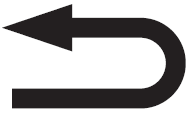 